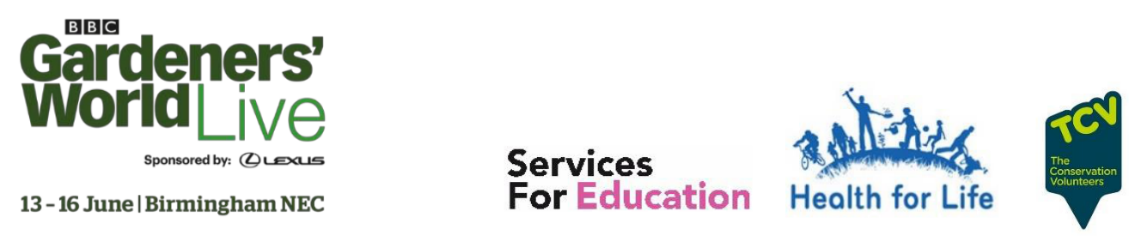 USEFUL PLANTERS COMPETITION APPLICATION FORMPlease complete this application form to confirm that your EYFS setting will be entering the Useful Planters competition at BBC Gardeners’ World Live.Please return completed forms to lucy.tremlett@riverstreetevents.co.uk by 28th February 2020 if your EYFS setting would like to take part. If you have any queries, please feel free to call Lucy on 0207 150 5130EYFS Setting nameAddress, including postcodeContact name #1EmailPhoneContact name #2EmailPhoneNo of children in your EYFSsettingKey timingsThis application form – return by 28th February 2020Collection of Planters (if also partaking in the Wheelbarrow competition) 15th-17th June 2020Drop off planters by 15th June 2020 – at Winterbourne House and Gardens, 58 Edgbaston Park Rd, Birmingham B15 2RT. For schools that aren’t entering the Wheelbarrow compThe top Planters - The “at-show” entries will be assessed, with the top planters being announced by 17th June 2020 and the top entrants being invited to the Sunday of the show.Ts & Cs: Entries from the Midlands, UK only. One entry per setting. Each one entry can represent multiple Planters.The assessor’s decision is final. Prizes are: 1st = A Niwaki spade and goody bag 2nd = A Gardeners’ World Live Goody Bag